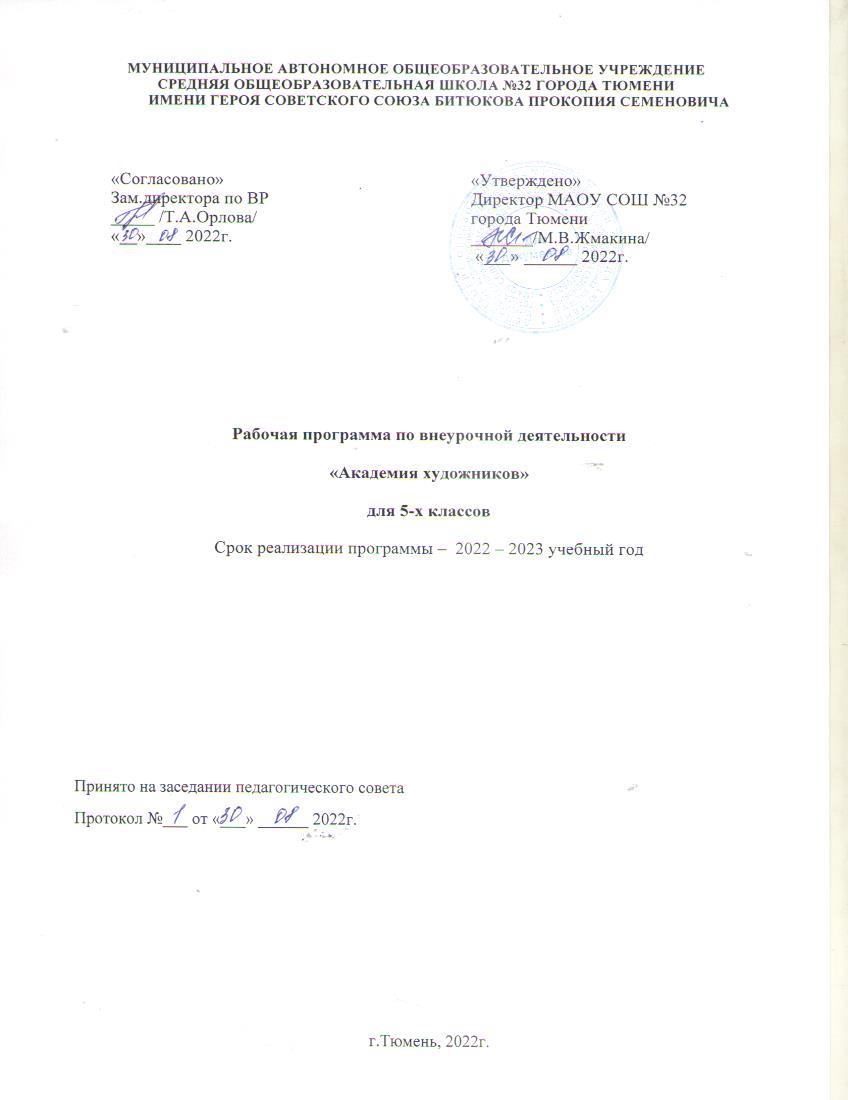 1. Результаты освоения курса внеурочной деятельности2. Содержание изучаемого курса5 класс3.Тематическое планирование
5 класс5 класс5 классЛичностные: - Формирование целостного мировоззрения, учитывающего
культурное, языковое, духовное многообразие современного мира;
- формирование коммуникативной компетентности в общении и
сотрудничестве со сверстниками, взрослыми в процессе
образовательной, творческой деятельности;- развитие эстетического сознания через освоение художественного
наследия народов России и мира, творческой деятельности
эстетического характера;- овладение основами культуры практической творческой работы
различными художественными материалами и инструментами;
- формирование способности ориентироваться в мире современной
художественной культурыМетапредметные: - Формирование активного отношения к традициям культуры как
смысловой, эстетической и личностно-значимой ценности;- обретение самостоятельного творческого опыта, формирующего
способность к самостоятельным действиям, в различных учебных и
жизненных ситуациях;- умение эстетически подходить к любому виду деятельности;
- развитие фантазии, воображения, визуальной памяти;- умение соотносить свои действия с планируемыми результатами,
осуществлять контроль своей деятельности в процессе достижения
результатовПредметные: - Восприятие мира, человека, окружающих явлений с эстетических
позиций;
- активное отношение к традициям культуры как к смысловой,
эстетической и личностно значимой ценности;- художественное познание мира, понимание роли и места
искусства в жизни человека и общества;- умение ориентироваться и самостоятельно находить необходимую
информацию по культуре и искусству в справочных материалах,
электронных ресурсах;- понимание разницы между элитарным и массовым искусством;- применять различные художественные материалы, техники и
средства художественной выразительности в собственной
художественной деятельности.№
п/пРаздел Содержание Кол-во
часов1. Основы декоративно
прикладного
искусства.
Приобщение к
истокамДревние образы в народном искусстве.
Убранство русской избы. Красота
традиционной народной одежды
Национальный костюм как символ народа,
страны. Украшения в народном костюме.
Виды орнамента. Использование орнамента
для украшения народной одежды.
Особенности декоративно-прикладного
искусства; форма бытования народных
традиций в современной жизни.
Отличительные признаки изделий
традиционных художественных промыслов.
Основы изобразительного языка: рисунок,
цвет, композиция, пропорции. Освоение
основ декоративно-прикладного искусства.
Ознакомление с произведениями народных
художественных промыслов в России. Связь
традиционного орнамента с природой.142. Жанры
изобразительного
искусства: пейзаж,
портрет, натюрмортОзнакомление с произведениями русского,
советского и зарубежного изобразительного
искусства; с видами и жанрами искусства, с
крупнейшими художественными музеями и
замечательными художниками. Тест.103. Тематическое
рисованиеСоздание многофигурных композиций в
разных жанрах.74. Оформительские,
творческие и
выставочные работыДизайн как область искусства предметного
мира. Критерии, ценности дизайнерских
разработок.
Художественное творчество. Этапы работы в
области предметного искусства.
Художественно-творческая работа. Правила
оформления графических и живописных
работ, аппликации. Принципы создания
экспозиции3Формы организации  Формы организации  Творческие и практические занятия, занятия – вариации; импровизации; праздники; эксперименты; виртуальные путешествия; прогулки, экскурсии; занятия – конкурсы, соревнования.Виды деятельностиВиды деятельностиРисование с натуры, рисование по  представлению, рисование на тему, иллюстрирование, декоративная работа с элементами дизайна,  аппликация, лепка, беседы об изобразительном искусстве, его видах и жанрах.№
п/пРазделКоличество часовФормы текущего
контроля1. Основы декоративно –прикладного искусства. Приобщение к истокам142. Жанры изобразительного искусства: пейзаж, портрет, натюрморт10Тест3. Тематическое рисование74. Оформительские, творческие и выставочные работы3Художественно
творческая работаИТОГО: 34